›	KENDRIYA VIDYALAYA NO.1 HARNI ROAD, VADODARAINTERVIEW FOR PART TIME (CONTRACTUAL TEACHERS)2023-24	tPROFORMAPost applied for PGT	/TGT	/PRT/Computer Instructor/Coach (Sports)	Yoga Teacher/ Counsellor/ Special Educator/ Nurse under KVS terms and conditions.Name (in Capital)  	  (in Hindi)   		Father’s/Husband’s Name  		 	Date of Birth  	Sex : Male/Female   	Whether married : Yes/No   	Whether SC/ST/OBC/PH/ (If yes, specify)   	 08		Whether employed at present (if yes, details thereof)  		09	Permanent address 	Pin Code  	10	Address for correspondence 	Pin Code  	1 I	Telephone number for contact with STD code/Mobile   	E-mail ID  	12	Academic Qualifications:Teaching Experience (Certificate should be enclosed):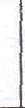 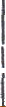 Any other relevant qualification/ experience (Specify)   	Co-curricular activities (Specify interest/achievement)  	Any other relevant information (specify)   	I hereby, certify that above information is correct to the best of my belief & knowledge.Signature in full  	 Name  	 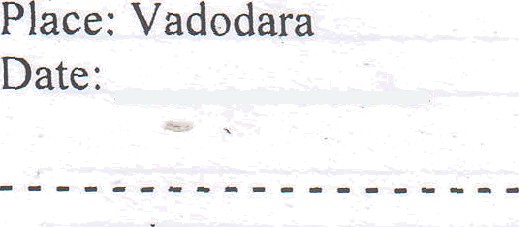 FOR OFFICIAL USE ONLYDetails as given above are verified from the original documents and found correct.Eligible for the posts:  			 Name of candidate: 		__________     Checked by :-                Name                                           Signature______________________          ______________________________________          ________________Certificate/DegreeBoard/UniversityYear ofPassingSubject offered% ofMarksSecondaryHr. Sec.GraduationPost Grad.CBT/B. El. EdB.Ed.CTET”Any otherPost HeldInstitute with placeClasses taughtwith subjectsFromTo